RHW – Animated Hindu Wedding Invitation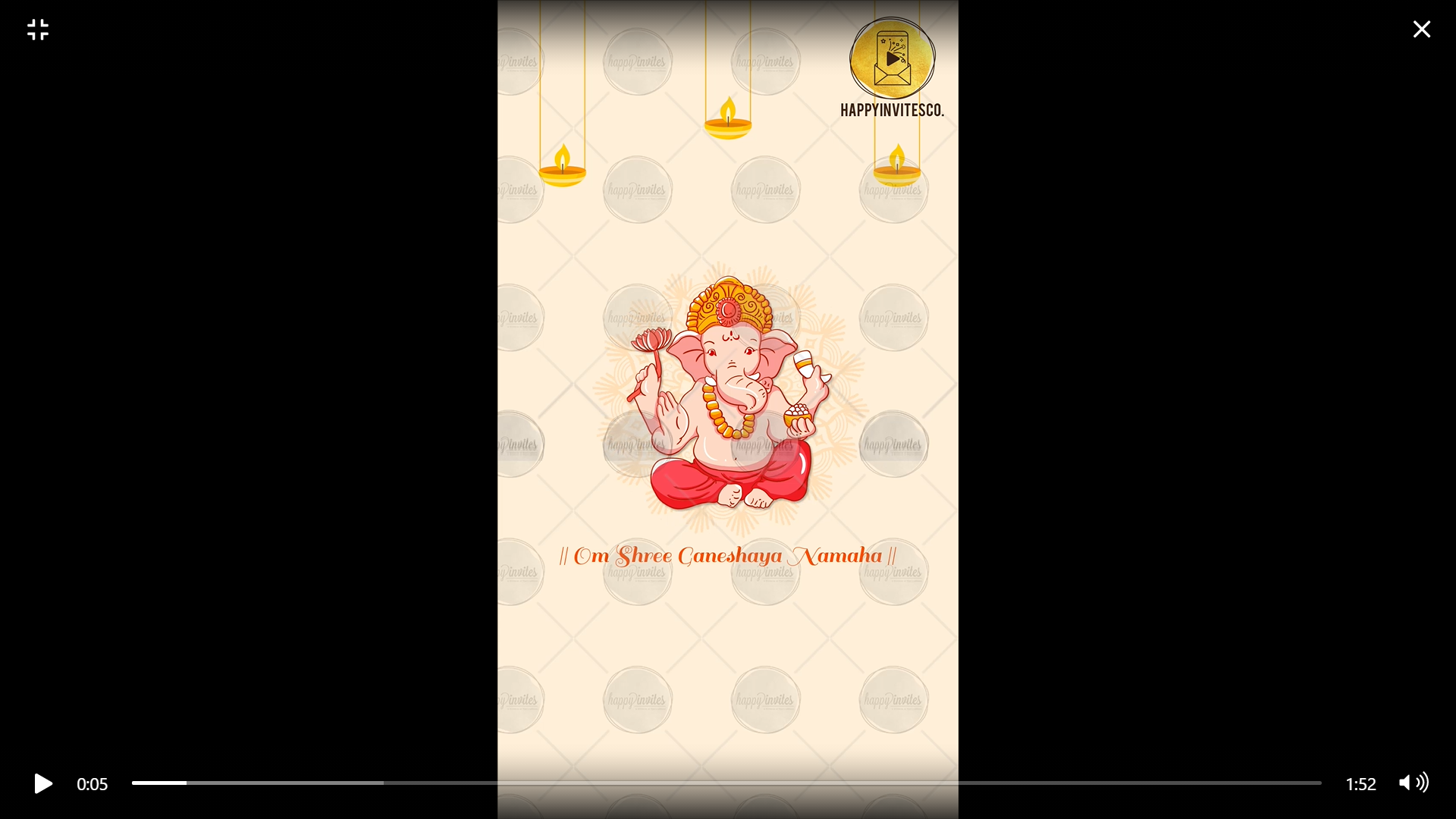 Slide 1: Vakratunda Shloka music|| Om Shree Ganeshaya Namaha ||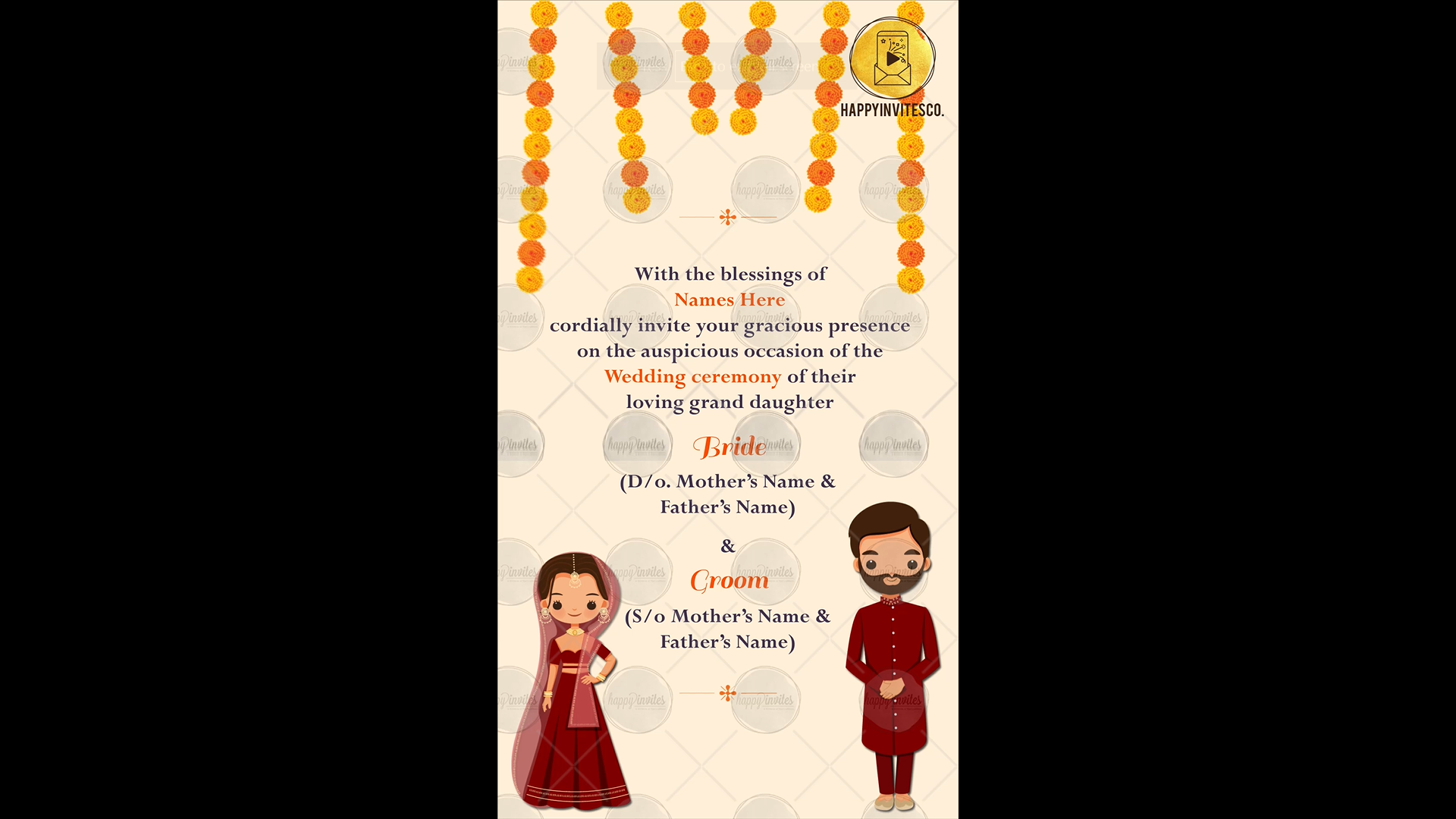 Slide 2:We cordially invite youon the auspicious occasionof the Wedding ceremonyofName of BrideGd/o. Name of grandparentsD/o. Name of ParentsWithName of GroomGs/o. Name of grandparentsS/o. Name of Parents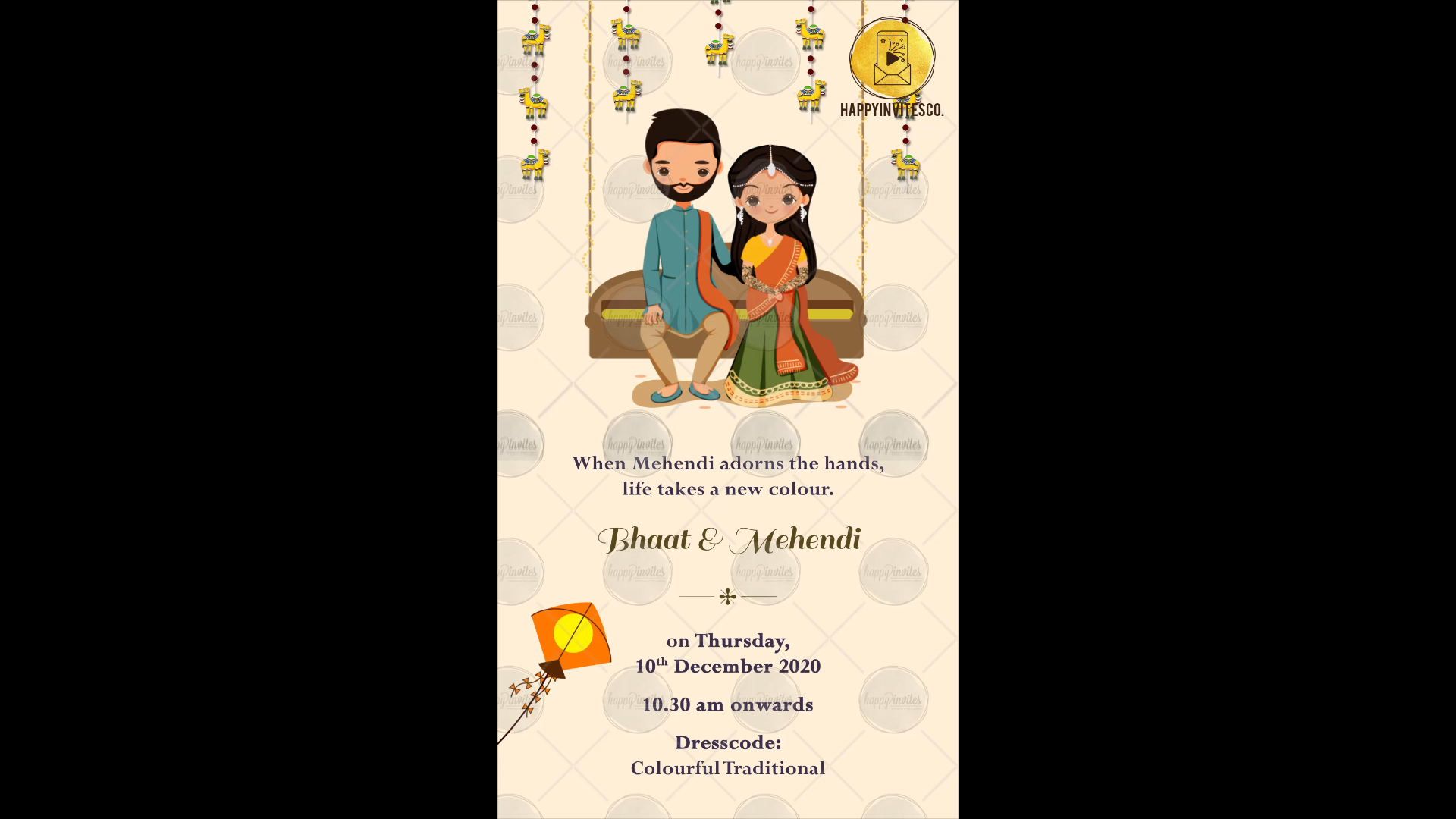 Slide 3:When Mehendi adorns the hands,Life takes a new colour.Title of the Function:Day, Date:Time:Venue: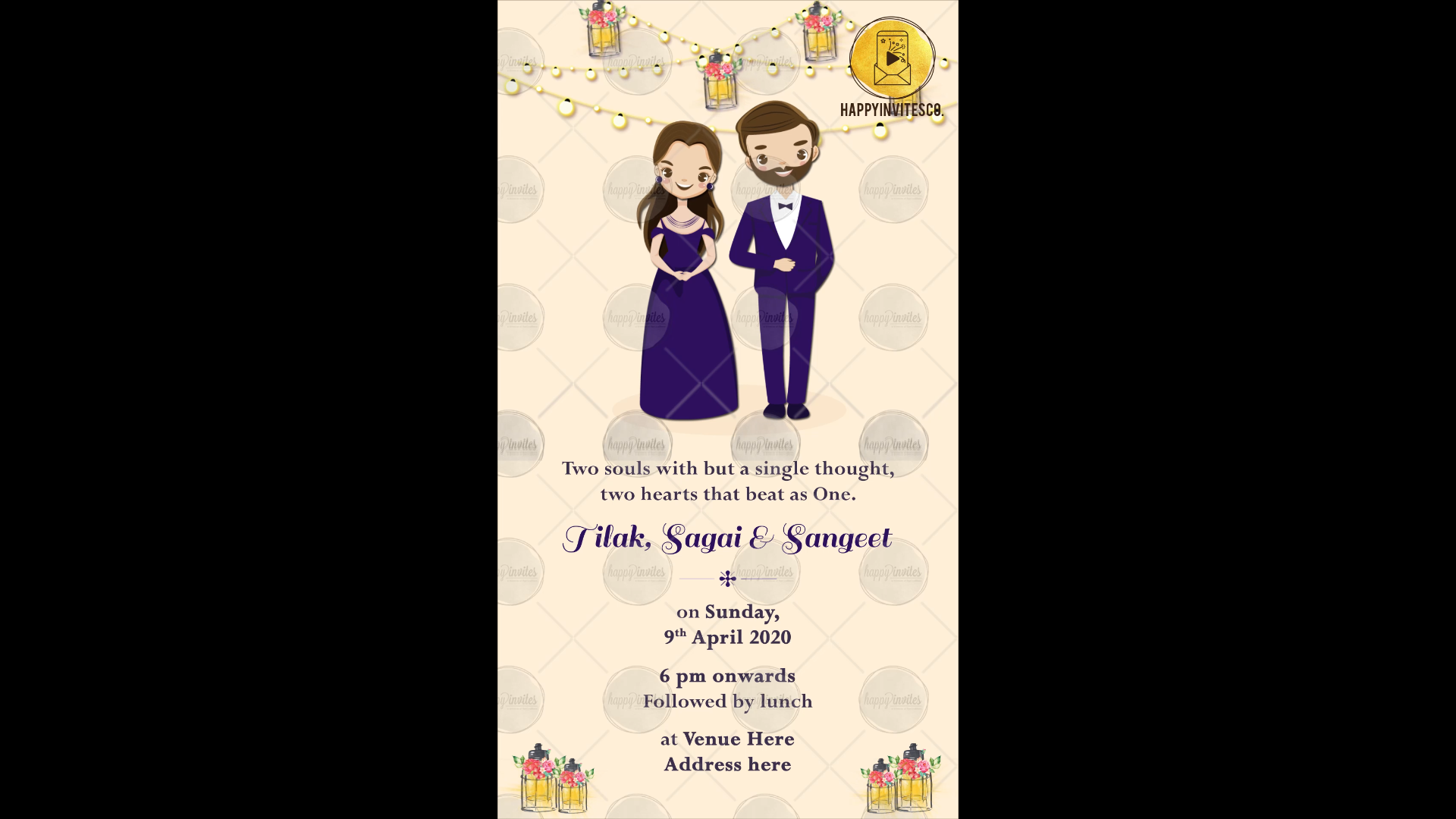 Slide 4:Two souls but a single thought,Two hearts that beat as one.Title of the Function:Day, Date:Time:Venue: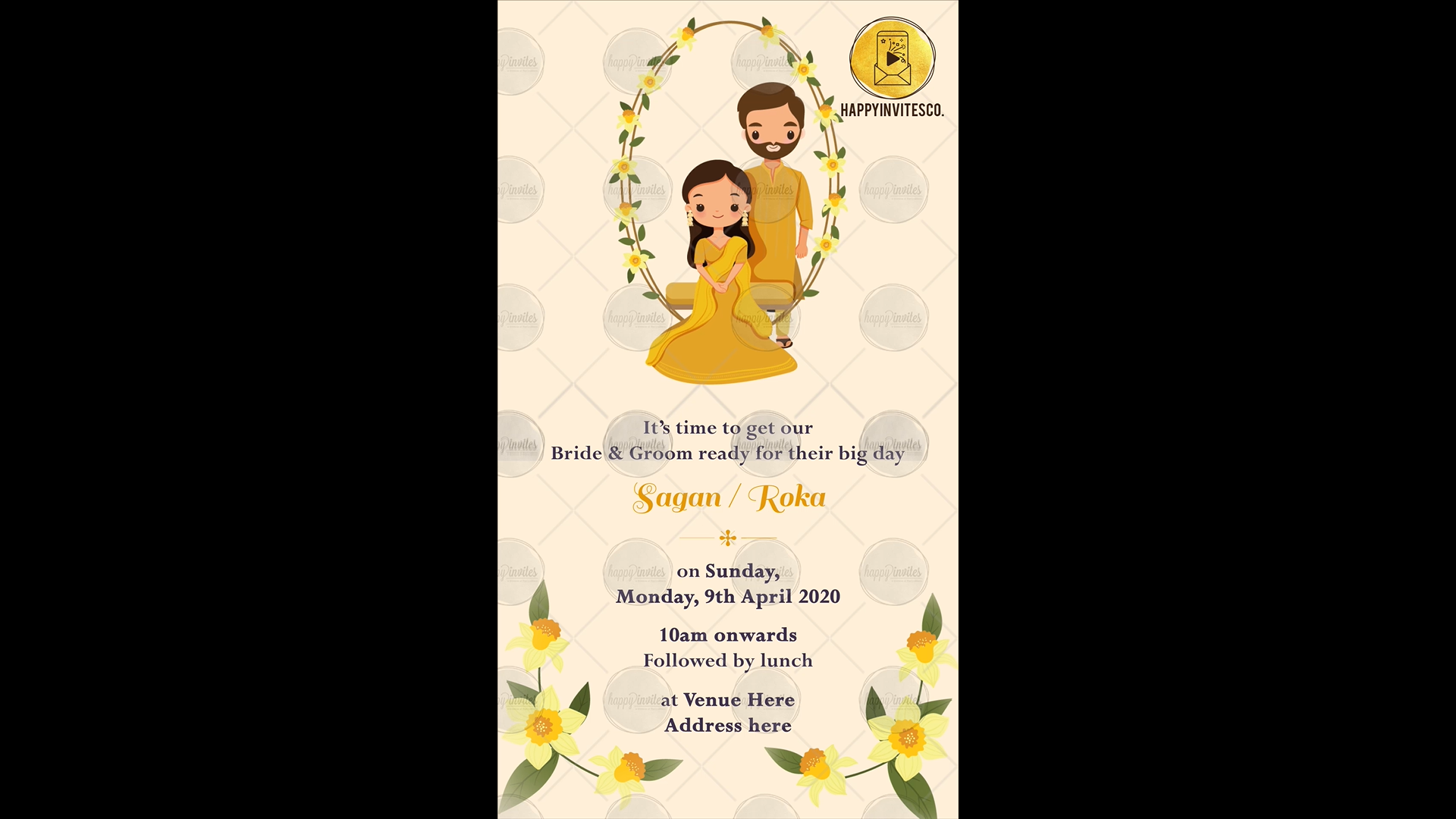 Slide 5:Let the colour of sunshine bring happinessIn the couple’s new beginning.Title of the Function:Day, Date:Time:Venue:0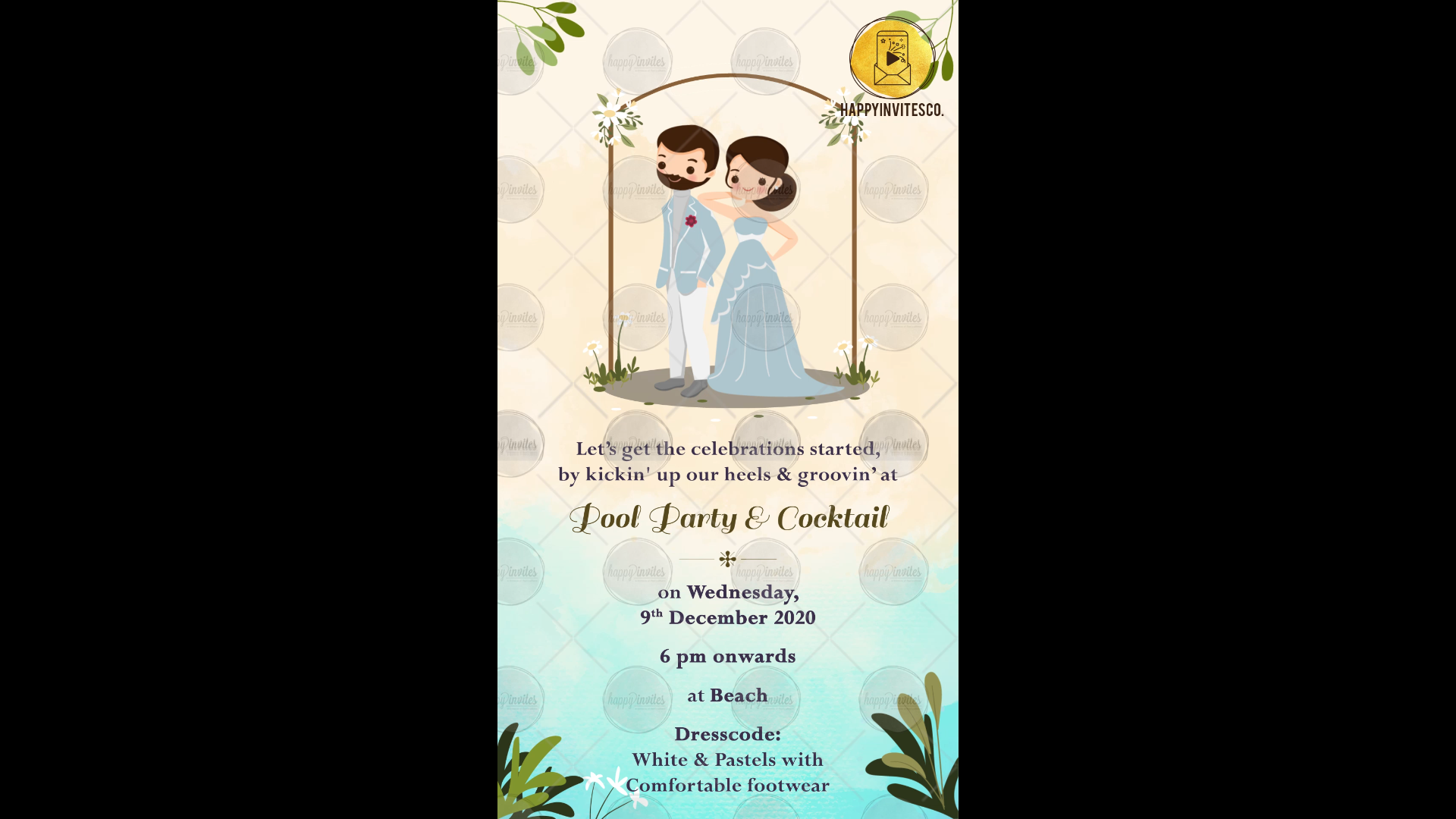 Slide 6:Let’s get the celebrations started,By kicking’ up our heels & grooving’ atTitle of the Function:Day, Date:Time:Venue: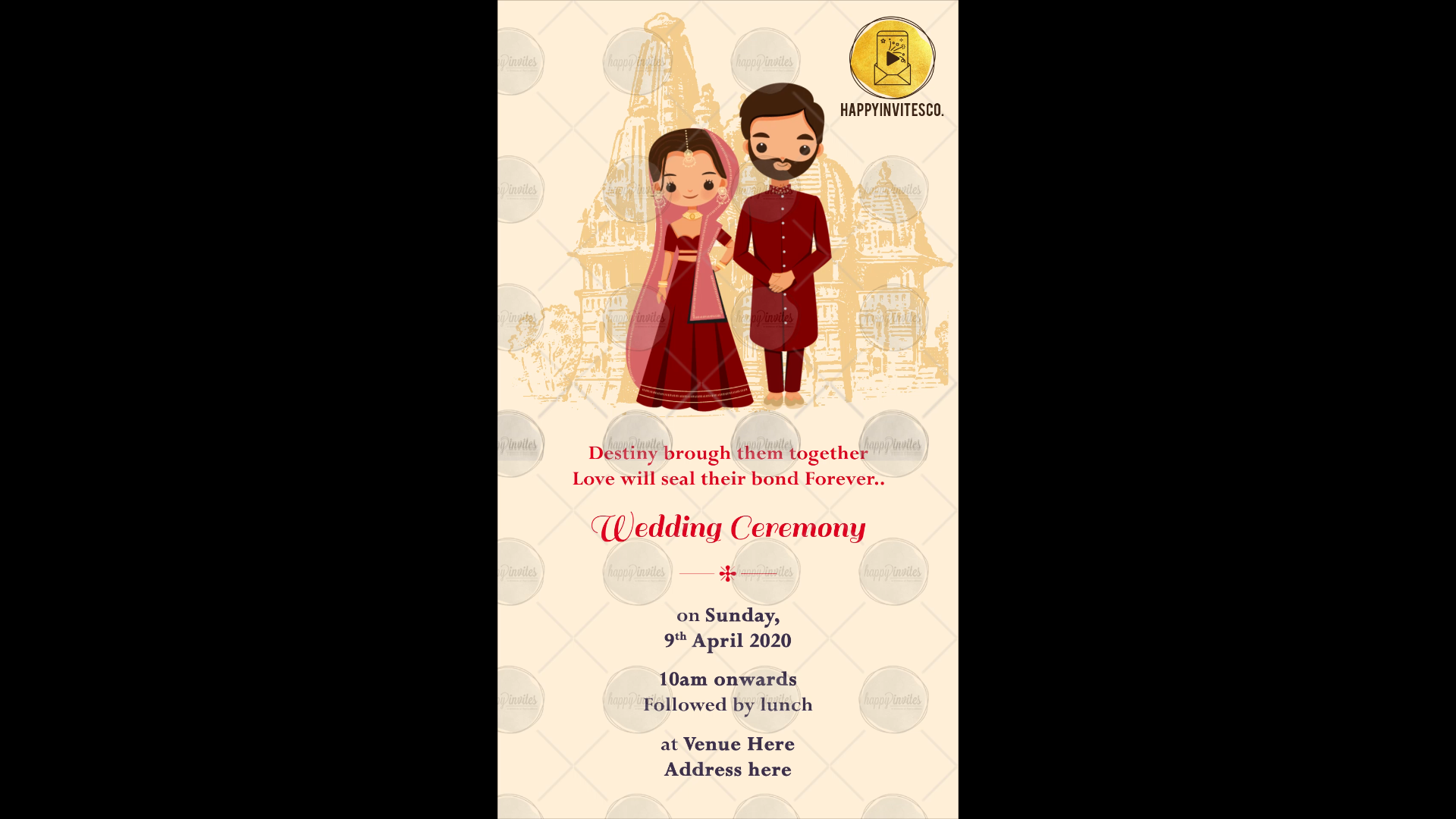 Slide 7:Destiny brought them together& now Love will seal their bond Forever…Title of the Function:Day, Date:Time:Venue: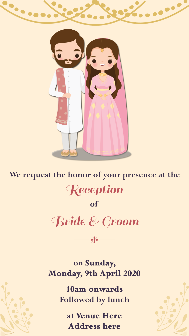 Slide 8:Cheers to love, laughter & Happily Ever After.Title of the Function:Day, Date:Time:Venue: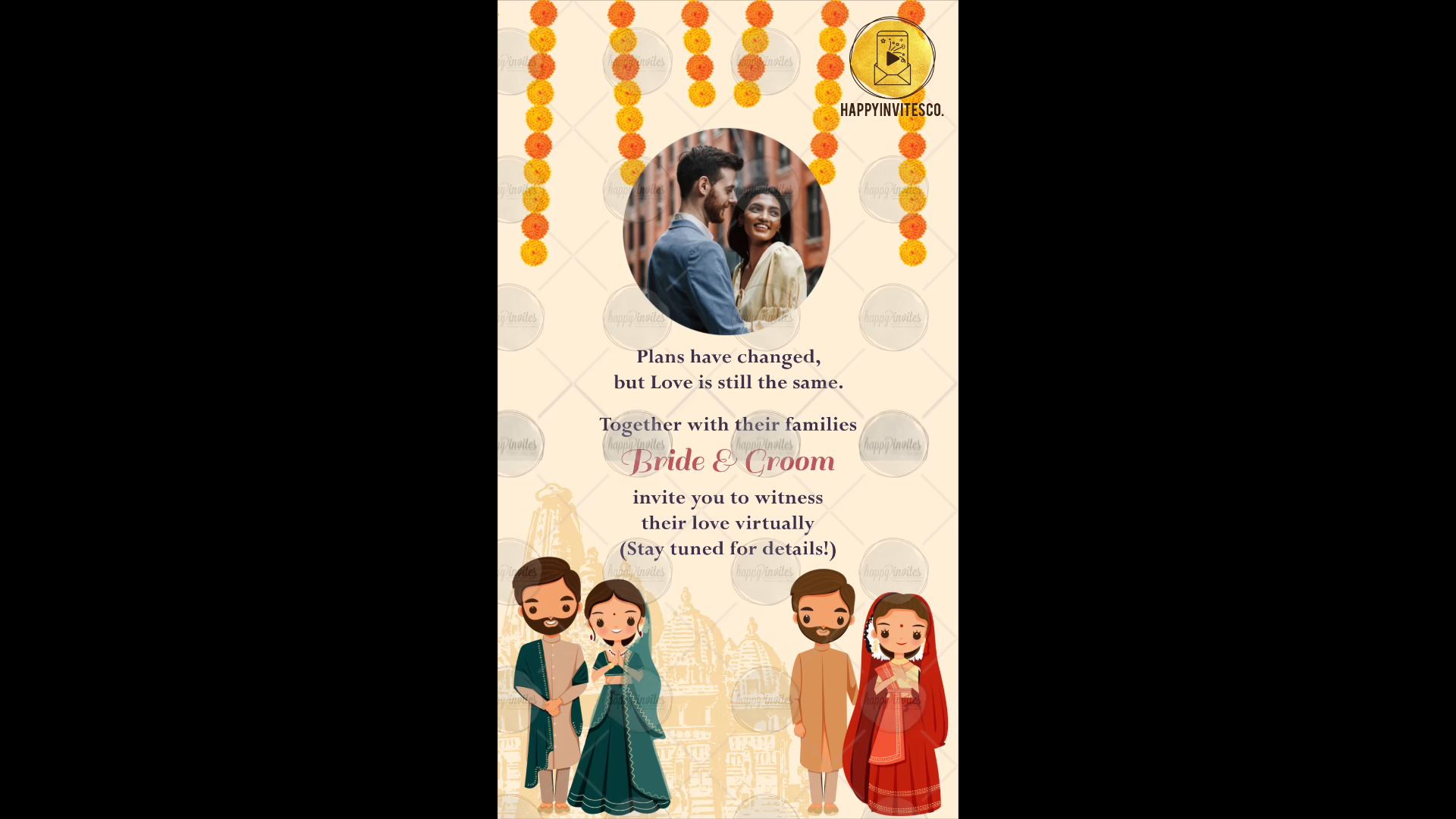 Slide 9:Plans have changed,but our love has not!With best wishes,RSVPEmail us 1 photo at happyinvites.co@gmail.com